ГОСТ 10620-80МЕЖГОСУДАРСТВЕННЫЙ СТАНДАРТВИНТЫ САМОНАРЕЗАЮЩИЕ
С ПОЛУПОТАЙНОЙ ГОЛОВКОЙ
ДЛЯ МЕТАЛЛА И ПЛАСТМАССЫКОНСТРУКЦИЯ И РАЗМЕРЫИздание официальное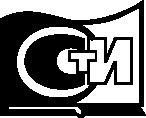 МЕЖГОСУДАРСТВЕННЫЙ СТАНДАРТВИНТЫ САМОНАРЕЗАЮЩИЕ С ПОЛУПОТАИНОИ ГОЛОВКОЙ
ДЛЯ МЕТАЛЛА И ПЛАСТМАССЫКонструкция и размерыSelf-tapping raised countersunk head screws for metals and plastics. Designand dimensionsМКС 21.060.10Постановлением Государственного комитета СССР по стандартам от 30 декабря 1980 г. № 6109 дата введения
установлена01.01.82Ограничение срока действия снято Постановлением Госстандарта СССР от 29.03.91 № 399Настоящий стандарт распространяется на самонарезающие винты с полупотайной голов-
кой для металла и пластмассы класса точности В номинальным диаметром резьбы от 2,5 до 8 мм.Конструкция и размеры винтов должны соответствовать указанным на чертеже и в табл. 1, 2.Исполнение 16^(v)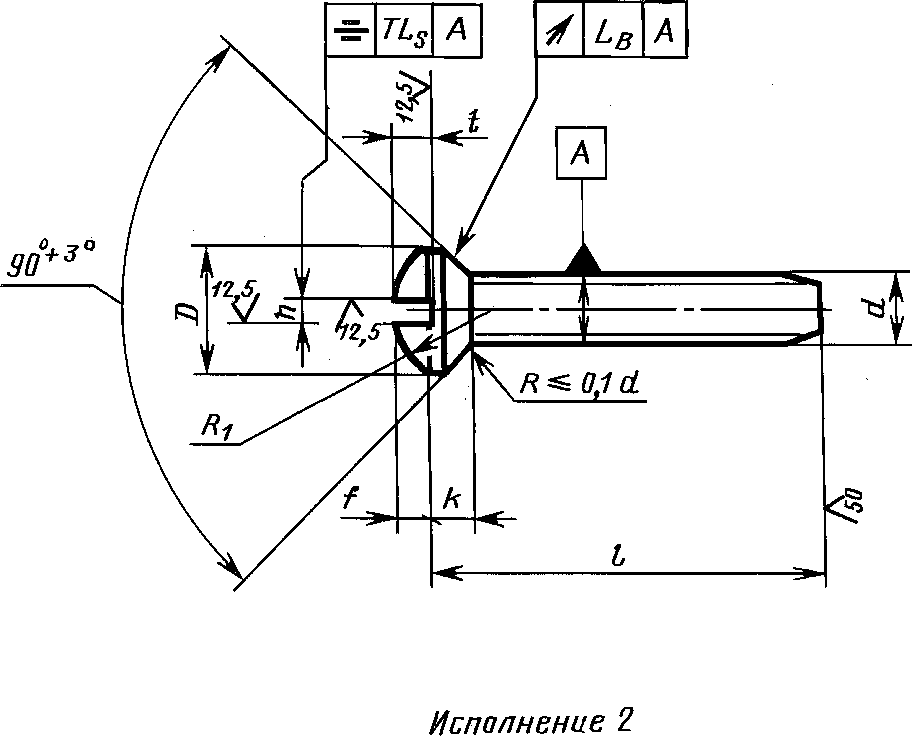 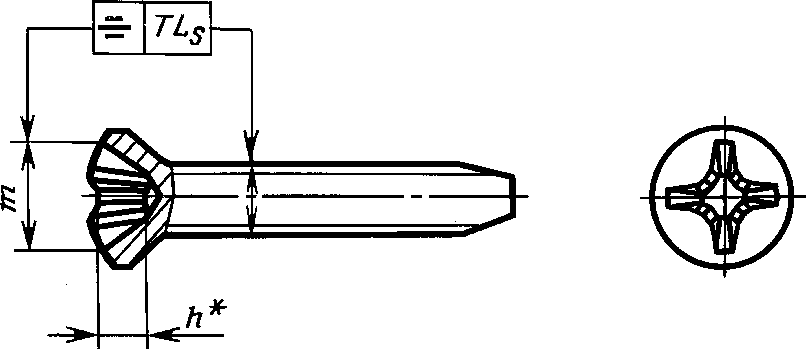 * Размер для справок.Издание официальное
★Издание с Изменением № 1, утвержденным в апреле 1985 г. (ИУС 7—85).п римечание. Крестообразный шлиц — по ГОСТ 10753—86.ммТаблица 2П римечание. Длины /, заключенные в скобки, применять не рекомендуется.Примеры условного обозначения:Винт в исполнении 1, диаметром 5 мм, длиной 30 мм, из материала группы 01, без покрытия, с
крупным шагом резьбыВинт 5х 30.01 ГОСТ 10620-80То же, в исполнении 2, диаметром 5 мм, с мелким шагом резьбы, длиной 30 мм, из материала
группы 01, с цинковым покрытием толщиной 6 мкм, хроматированнымВинт 2-5х 1,5х 30.01.016 ГОСТ 10620-80(Измененная редакция, Изм. № 1).Технические требования, резьба, методы контроля, правила приемки, упаковка и марки-
ровка — по ГОСТ 10618—80.Теоретическая масса винтов указана в приложении 1.(Исключен, Изм. № 1).ПРИЛОЖЕНИЕ 1
СправочноеТеоретическая масса самонарезающих винтовПРИЛОЖЕНИЕ 2. (Исключено, Изм. № 1).Номинальный диаметр резьбы dНоминальный диаметр резьбы d2,534568Шаг резьбы Ркрупный1,251,251,752,02,53,5Шаг резьбы Рмелкий1,01,01,51,51,752,0Диаметр головки DНомин.4,75,67,49,211,014,5Диаметр головки DПред. откл. по h 14-0,30-0,30-0,36-0,36-0,43-0,43Высота головки к, не болееВысота головки к, не более1,501,652,202,503,004,00Высота сферы f~Высота сферы f~0,60,751,01,251,52,0Радиус сферы головки Ri ~Радиус сферы головки Ri ~5,46,08,09,412,015,0Ширина шлица пНомин.0,60,81,01,21,62,0Ширина шлица пНе менее0,660,861,061,261,662,06Ширина шлица пНе более0,801,001,201,511,912,31Глубина шлица tНе менее1,01,21,62,02,43,2Глубина шлица tНе более1,21,451,92,32,83,7Допуск биения в заданном направлении
(2IT14)Допуск биения в заданном направлении
(2IT14)0,600,600,720,720,860,86Допуск симметричности шлица относитель-
но стержня в диаметральном выражении
(2IT14)Допуск симметричности шлица относитель-
но стержня в диаметральном выражении
(2IT14)0,500,500,600,600,600,72Номер крестообразного шлицаНомер крестообразного шлица112233Диаметр крестообразного шлица от, не болееДиаметр крестообразного шлица от, не более3,03,34,65,37,28,7Глубина крестообразного шлица hГлубина крестообразного шлица h1,501,802,102,853,204,65Глубина вхождения
калибра в крестооб-
разный шлицНе более1,61,92,43,13,75,2Глубина вхождения
калибра в крестооб-
разный шлицНе менее1,31,61,92,63,24,7Недовод резьбы, не болееНедовод резьбы, не более0,80,80,81,01,01,0Длина винта /Длина винта /Номинальный диаметр резьбы dНоминальный диаметр резьбы dНоминальный диаметр резьбы dНоминальный диаметр резьбы dНоминальный диаметр резьбы dНоминальный диаметр резьбы dНомин.Пред. откл.
поД172,5345686± 0,75————8± 0,75———10± 0,75——12± 0,90—14± 0,90—16± 0,90(18)± 0,9020± 1,05—Стандартные длиныСтандартные длиныСтандартные длины(22)± 1,05——25± 1,05——30± 1,05——35± 1,25——40± 1,25———45± 1,25———50± 1,25————Номинальный диаметр резьбы d, ммНоминальный диаметр резьбы d, ммНоминальный диаметр резьбы d, ммНоминальный диаметр резьбы d, ммНоминальный диаметр резьбы d, ммНоминальный диаметр резьбы d, ммДлина винта /,
мм2,534568Масса 1000 шт. стальных винтов с крупным шагом резьбы, кг »Масса 1000 шт. стальных винтов с крупным шагом резьбы, кг »Масса 1000 шт. стальных винтов с крупным шагом резьбы, кг »Масса 1000 шт. стальных винтов с крупным шагом резьбы, кг »Масса 1000 шт. стальных винтов с крупным шагом резьбы, кг »Масса 1000 шт. стальных винтов с крупным шагом резьбы, кг »60,230,35————80,290,430,85———100,350,510,991,60——120,400,591,131,822,89—140,460,671,272,043,22—160,520,751,412,263,555,21180,570,831,552,483,885,7820—0,911,692,704,216,3522——1,832,924,546,9225——2,043,255,037,7730——2,323,805,849,1935——2,604,356,6510,6140———4,907,4612,0345———5,458,2713,4550————9,0814,87